j-Massachusetts Podiatric  Medical Society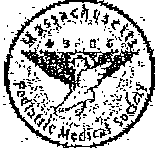 6 Boston  Rd, Suite 202, Chelmsford, MA 01824 I 978 256-0935 offlce@masspodiastrists.org www.masspodiatrists.orgPresidentSusan Walsh, DPMPresident-ElectRobert J. O'Leary, DPMVice PresidentMichael Theodoulou, DPMSecretary/TreasurerCaroline Gauthier,  DPMImmediate PastPresidentScott  Aronson, DPMBoard Members Frank s. Campo, DPM John J. Clarity, DPM Emily A, Cook, PPM Jeremy J, Cook, DPM Anthony Sa rage, DPMH<;Jrry P. Schneider, DPMBarry Rosenblum{ DPMWalter Wolf,  DPMDaren Bergman1  DPMThe mission of the Massachusetts Podiatric Medical Society is to facilitate and  promote  the interests, professionalism  and recognition of its members;to support a high degree of foot  health care  and to support the  principles and goals of the American Podiatric Medical Association.Ms. Neldy Jean-Francois, Esq., Executive DirectorMassachusetts Board of Registration of Podiatry1000 Washington  StreetBoston, MassachusettsDear Ms. Jean-Francois:On  behalf  of  the   over  300   podiatric   physician  members   of  the   Massachusetts Podiatric Medical Society (MPMS),  I   am writing to submit  comments in response to the  ·Massachusetts  Board  of   Registration   of  Podiatry's   ("the-  Board's")   recent listening  session.  The MPMS appreciates  the  Board 1s  efforts  to  ensure  that  the regulation governing  podiatric  physicians  remain current.    Accordingly, the  MPMS respectfully offers the following comments:1.   249 CMR 2.01. The section  titled  "Purpose and Authority" states, in the  last sentence, that  "[a]ny  violation  of 249  CMR may be considered gross misconduct,  misconduct, malpractice,  misconduct  involving moral turpitude and/or unprofessional. conduct  and will be sufficient grounds  for revocation, suspension or cancellation of a certificate.   On its face, this sentence is incongruous with the promulgated definitions  of "unprofessional conduct" and "gross  misconduct”  and  deceit11   in 249 CMR 5.03  & 5.04,  respectively. While 24S CMR 2.01 seems  to  make every  infraction  a potential candidatefor unprofessional conduct' and "gross  misconduct;  2.49 CMR 5.03 & 5.04provide  an  appropriate  delineation of  such  conduct.       Accordingly, the MPMS respectfully  requests that   the  last  sentence in 249  CMR 2.01  be stricken  in its entirety.    It Is largely unnecessary in light of the existing definitions and procedures contained further in the regulations.2.    249 CMR 3.01(1)(d).  The existing regulations  refer to an applicant  receiving75% or higher on  the  "criterion  referenced parts  of the  National  Board  of Podiatric  Medical Examination and the  PMLexis examination (emphasis added).   The NBPME has renamed the  examination  the  American  Podiatric Medical  Licensing Exam  (APMLE).  Accordingly,  the  249  CMR 3.01[1)(d) should  be amended to reflect the new terminology.3.   249 CMR 3.D1(4)(a)[3).  The existing regulations, while correctly  Identifying the  American  Podiatric  Medical  Association  within  the  definitions  of  249CMR 2.02,  refer to  the  “American Podiatry  Association” 11 •      Accordingly, theregulations   should   be  amended  to   reflect   either   the "APMA''     or   the"American Podiatric Medical Association”.4." 249  CMR 3.03.    The  existing  regulations   refer  to  the  "Commissioner  of Administration  and  Finance",    As  the   nomenclature for  this  agency  has changed   to  the  "Secretary   of the  Executive Office Of  Administration   and Finance", this regulation should  be updated.-r'Massachusetts Podiatric Medical  Society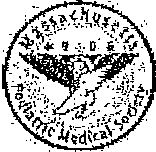 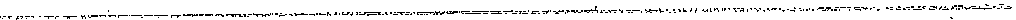 6 Boston Rd,Suite 202, Chelmsford, MA 01824] 978 256-0935 offtce@masspodiatrists.org www.masspodiatrists.orgPresidentSusan  Walsh, DPMPresident-ElectRobert J. O'Lealy 1 PPMVlce  PresidentMichael Theodoulou, PPMSecretary/TreasurerCaroline Gauthier, DPMImmediate Past President 
Scott Aronson, DPMBoard Members Frank S. Campo,  DPM John J. Clarity, DPM Emily A. Cook,  DPM Jeremy J. Cook, DPM Anthony  Sarage, PPM Harry  P. Schneider, DPM Barry  Ro.senblum, DPM Wa!ter Wolf, DPMDaren Bergman, DPMThe mission of the Massachusetts  Podiatric Medical Society  is to facilitate and promote  the Interests, professionalism and recognition of Its members;to support a high degree of foot health care; and tosupport the principles and goals of the American Podiatric Medical Association.5.   249 CMR 3,05.     The existing  regulations provide  that  "[o]nly CME credits which have specifically been  approved by the  Board may  be used to  meet this  requirement.   Approval  by the   APMA, Council  of  Podiatric  Medical Education  or  any  other   organization  shall  not  serve   as  a  substitute for approval   by the  Board.".   The  MPMS respectfully  requests   that  the  Board consider developing  a  list of  organizations, including  the  APMA and  the Council of  Podiatric  Medical  Education,  from  which CME credits  are automatically accepted.  As most licensed  podiatrists  obtain  the  majority of their  30 CME credits via well-known  professional societies  such as APMA or the   American  College  of  Foot  and   Ankle Surgeons   (ACFAS),  the   MPMS respectfully   requests   the  Board  delineate a  list  of  specifically  approved providers while reserving the Board's ability to approve 'programs offered  by providers or organizations not otherwise listed within the  regulations.6.   249 CMR 3.05.   The MPMS respectfully  asks the  Board to consider clarifying the  pain medication  / opioid  requirement of Moss. Gen. Laws ch. 94C §18 within   the   regulations.   This  important  education  requirement -may·  becompleted  over  a two-year  cycle for  certain   professions.    As a result the MPMS urges the  Board to consider  the  same for  podiatrists  over a two year period. (i.e. two  credit  hours over the  two·year period to  incentivize  more comprehensive coursework).7.   249 CMR 5.03.  The definition  of "unprofessional conduct"  includes various infractions  that fall within the  meaning  of such term. While the  MPMS urges the  Board  to  maintain  many of these strong protections, the  inclusion of subsection (i) "failure to  repay student loans" should  not  be Included in this section.. There  Is little correlation  between the  failure  to  repay  a student loan and  a licensed  podiatrist  unqualified  to  practice  podiatry.    Further, if  a licensed  podiatrist,  through  financial factors outside his or her control,  mustdeclare bankruptcy,  involving the  accepted admission  that  he or she cannotpay her existing obligations, he or she  would  be deemed t0  have committed “unprofessional conduct". (Note: it is worth  recognizing that,  legally failure to repay student loans" could be triggered by a payment that  occurs just one day after  the  stated deadline  under  a loan  payment plan.).  As a result, the MPMS, due  to  the  lack of empirical  evidence   demonstrating this  clause's protection of the general  public, requests that this clause be stricken.8.    249  CMR 6.03.    The  existing  regulations, while  correctly  identifying  theAmerican  Podiatric  Medical  Association  within  the  definitions of 249  CMR 2.02,   refer   to   the   11American   Podiatry   Association''.      Accordingly,  the regulations  should   be  amended  to   reflect   either   the   "APMA" or   the “American Podiatric Medical Association”.9.    249 CMR 6.03.  From a housekeeping perspective, in the 14 years since these regulations were last updated, the number of colleges of podiatric medicineMassachusetts  Podiatric  Medical Society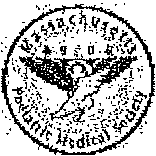 6 Boston Rd, Suite 202, Chelmsford, MA 01824  I 978 256-0935 office@masspodiatrists.orglwww.masspodiatrists.orgPresidentsusan  Walsh, DPMPresident-ElectRobert J,  O'Leary, DPMVice PresidentMichael Theodoulou,,DPMSecretary /Treasurerhas increased  from seven  to  nine.  Accordingly, this  may require  an updateIn said 11Certificates of approval as referenced in this section,Finally1 during the  Board's  recent  listening session,  a comment was  made  that the  Board could improve  the  transparency of its activities.   Within that  same comment, it was suggested that  the  Board seek  input from  other  health  care professionals.    The  MPMS, in its  many  years  dealing  with  the  Board  and  itsCarollne Gauthier,DPMparent  organization1the Massachusetts Division of Professional Licensure, hasImmediate PastPresidentScott Aronson, DPMBoard  Members Frank S, Campo1  DP.M John J. Clarity, DPM Emily A. Cook1 DPM Jeremy J. Cook, DPM Anthony Sarage, DPMHarry P. Schneider, DPM Barry Rosenblum, DPM Walter Wolf, DPMDaren Bergman,   DPMThe mission of the Massachusetts Podiatric Medical Society ls to facilitate and promote  the Interests, professionalism andrecognition of its members;to support a high degree of foot health care; and to support  the principles  andgoals of the AmericanPodiatric Medical Association.found   both  entities   to  be  exceptionally   transparent.  Whether through the posting   of   Board  meetings   up  to   a  year   in  advance;   adherence  to   the administrative practice  act  under  Mass,  Gen. Laws ch. 30A; publication  of disciplinary actions;  or,  simply, engaging  individual or entity  requests for clarification, the  Board has shown  a demonstrated record of transparency both In process  and  decision-making.    While the  MPMS may  not agree  with  each decision  the  Board  undertakes, we  never  doubt  the  integrity  of the  Board's process or procedures.To that  end, the MPM recognizes that  the  Board cannot  be held responsible if individuals  choose   not  to ·fill an  available  seat   on  the   Board. 	Since  the enactment of Mass, Gen. Laws ch.13, §12A creating the  Board, there has been a seat specifically reserved  for "a registered  physician who shall have had at least seven  years of practice  In medicine  In  this commonwealth".  Despite  the  fact, this  seat has  remained  unfilled  for ·many  Years.	Nevertheless,  the   Board continues to solicit and consider input from other health  care  provider groups, organizations and  health  insurance  carriers.   Moreover,  the  DPL has been  quite active   In   working   with   its  sister   agencies   - whether  the   Massachusetts Department  of  Public  Health,   the   Massachusetts  Office  of  Medicaid,  the Massachusetts Division of insurance or the  Massachusetts Attorney  General's Office- to work collaboratively on Issues related  to  patient  protection, provider quality and licensee discipline.  To suggest  that  the  Board does  not seek  Input from  other  health  care  professionals  ignores the  dearly  demonstrated facts  to the  contrary.On behalf of the over 300 licensed  podiatric physicians throughout the Commonwealth, 1  appreciate your consideration of this matter. If you have any questions or concerns,  please do not hesitate to let me know.Sincerely,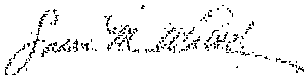 Dr. Susan Walsh, DPM